TROFEO PRÍNCIPE DE ASTURIAS 2012TROFEO PRÍNCIPE DE ASTURIAS 2012TROFEO PRÍNCIPE DE ASTURIAS 2012TROFEO PRÍNCIPE DE ASTURIAS 2012TROFEO PRÍNCIPE DE ASTURIAS 2012TROFEO PRÍNCIPE DE ASTURIAS 2012TROFEO HACKETT LONDONTROFEO HACKETT LONDONTROFEO HACKETT LONDONTROFEO HACKETT LONDONTROFEO HACKETT LONDONTROFEO HACKETT LONDONVIERNES 2 DE NOVIEMBRE DE 2012VIERNES 2 DE NOVIEMBRE DE 2012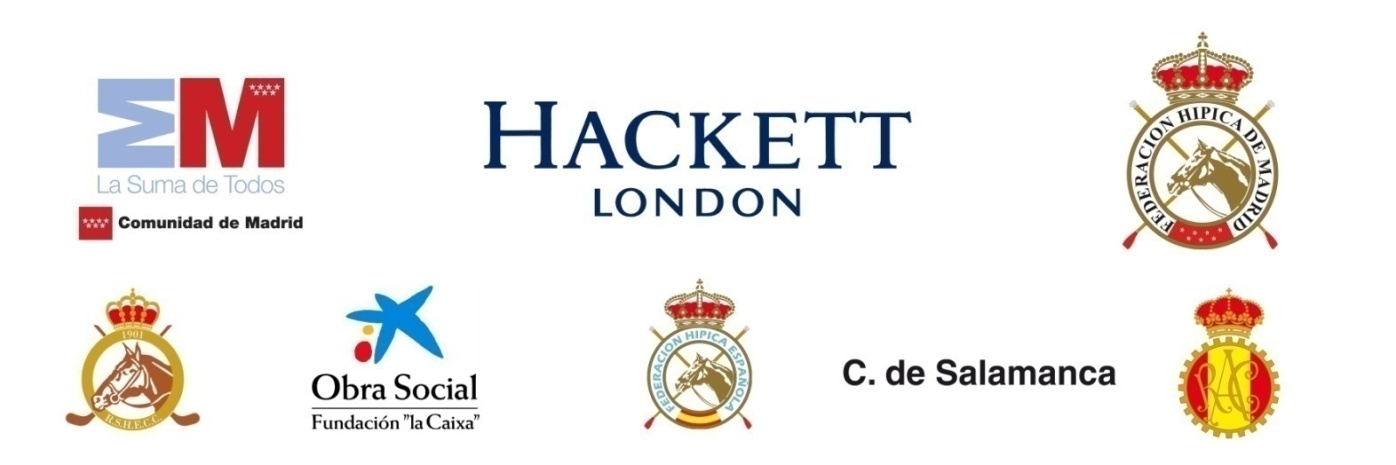 Hora Comienzo:  A CONTINUACION PONYS DHora Comienzo:  A CONTINUACION PONYS DPONYS CAltura: 1,00mAltura: 1,00mBaremo: ACCORDEN DE SALIDA/START LISTORDEN DE SALIDA/START LISTORDEN DE SALIDA/START LISTORDEN DE SALIDA/START LISTORDEN DE SALIDA/START LISTORDEN DE SALIDA/START LISTNº CABALLO/HORSE JINETE/RIDERPTOS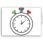 PTOS TOTAL1JOYEUX BRIANELLEFERNANDEZ-FIGARES  CARLA322ROUDEL DE GEENSERRANO CIVANTOS MARIA243NIKO NUÑEZ BARRANCO ANDREA204NIKO NUÑEZ BARRANCO CESAR205FRANCESCAVILLAPALOS  MARIO156JUJUBE D'AVDUBERTTORRES GIRALT CRISTINA127EXCALIBURIRIBARREN BARO SARA98FLIGHT DU BUHOUTMESONERO ROMANOS MARIA89SAVANE DU GEVAUDANLOZANO CRUZ FCO JAVIER810NEO DU COTTUNGIBERT RAYA MARINA811PHOENIX DE LIZINEAZNAR CUBILLO ICIAR412HEIDY DU LOGISARRUFAT  BARBARA413LOCHNESSBORREGA CLAUDIA414LAKI DE MAI KERGUELENFUENTES MAIQUEZ ANTONIO415LUCIANOLLACER CARMEN416BLESSINGTON ST OLIVERMORIEL NOVOA MARIA JOSE417ITAULLORENTE GIRALT PALOMA418BEACH BOY 435CARCAMO MARINA419E.Q.PECINO MACEDO AIARA020ANDRYUGARCIA REYES INAMCULADA021ZAINAPERALTA MORENO  SOFIA022PEPITE DU GEVAUDANPIQUERAS BONET MARIA023QUEZAC DU GEVAUDANHAAS PRO ANDREA024COCOTIERALVAREZ E GABRIELA0